ДОГОВОР № _____на проведение необходимых инженерно-геодезических, инженерно-геологических изысканий, подготовку проекта планировки и проекта межевания территории, выполнение кадастровых работ, получение положительного заключения государственной экспертизы по объекту «Переустройство ВЛ-35 кВ «ТЭЦ 2- Ц. Котельная» (в районе опор №9-12), расположенной по адресу: РМ, г. Саранск, кадастровый номер: 13:23:0000000:0028 (ГКУ «Упрдор РМ») (ВЛ-35 кВ – 0,806 км)»г. Саратов		     		                                                     «___»____________20__ г.Акционерное общество «Энергосервис Волги»), именуемое в дальнейшем «Заказчик», в лице генерального директора Решетникова Виктора Александровича, действующего на основании Устава, с одной стороны, и _________________________________________________________, именуемое в дальнейшем «Исполнитель», в лице _______________________________________________________, действующего на основании _________________________________________________, с другой стороны, по результатам закупочной процедуры на право заключения договора «на проведение необходимых инженерно-геодезических, инженерно-геологических изысканий, подготовку проекта планировки и проекта межевания территории, выполнение кадастровых работ, получение положительного заключения государственной экспертизы по объекту «Переустройство ВЛ-35 кВ «ТЭЦ 2- Ц. Котельная» (в районе опор №9-12), расположенной по адресу: РМ, г. Саранск, кадастровый номер: 13:23:0000000:0028 (ГКУ «Упрдор РМ») (ВЛ-35 кВ – 0,806 км)», объявленной извещением от ___________ № _______, на основании протокола о результатах закупочной процедуры на право заключения договора от _________ № ______ (указывается в случае заключения договора по результатам закупочной процедуры), именуемые в дальнейшем «Стороны», заключили настоящий договор (именуемый в дальнейшем – Договор) о нижеследующем:РАЗДЕЛ I. ОСНОВНЫЕ ПОЛОЖЕНИЯ ДОГОВОРАСтатья 1. Основные понятия и определенияВо избежание неоднозначного толкования положений настоящего Договора Заказчиком и Исполнителем были согласованы следующие определения различных терминов:Акт сдачи-приемки работ по объекту - документ о сдаче Результатов выполненных Работ по выполненным инженерно-геодезическим, инженерно-геологическим изысканиям, подготовке проекта планировки и проекта межевания территории, выполненным кадастровым работам, получение положительного заключения государственной экспертизы, при условии получения всех необходимых согласований заинтересованных организаций, соответствующих требованиям нормативных актов в области проектирования и строительства.Подписание данного акта Сторонами свидетельствует о приемке Заказчиком Результатов выполненных Работ и исключительных прав на Результаты выполненных Работ в полном объеме.Акт сверки расчетов - документ о ежеквартальной сверке расчетов между Сторонами по настоящему Договору.Договор - настоящий документ, включая все содержащиеся в нем приложения, подписанные Заказчиком и Исполнителем, а также дополнения и изменения к нему, которые могут быть подписаны Сторонами в период выполнения Работ.Документация – исполнительная документация, техническая документация; другая документация, необходимая для проведения Работ.Заказчик – акционерное общество «Энергосервис Волги» (АО «Энергосервис Волги», 410017, Российская Федерация, г. Саратов, ул. Новоузенская, д. 22.Исполнитель – (фирменное наименование и адрес места нахождения Исполнителя).Иск - способ защиты нарушенного права; требование, выдвигаемое, предъявляемое истцом к ответчику в судебном или арбитражном порядке, основанное на условиях заключенного между ними договора или на праве истца, вытекающего из закона.Нормативные акты в области проектирования и строительства - действующие на момент исполнения обязательств по Договору нормы законодательства Российской Федерации, технические регламенты, нормы и правила, государственные стандарты и иные нормативные документы Российской Федерации, субъектов Российской Федерации, органов муниципальной власти, регулирующие отношения Сторон в рамках настоящего Договора, в области инженерных изысканий, проектирования и строительства, а также организационно-распорядительные документы Заказчика.Объект – «Переустройство ВЛ-35 кВ «ТЭЦ 2- Ц. Котельная» (в районе опор №9-12), расположенной по адресу: РМ, г. Саранск, кадастровый номер: 13:23:0000000:0028 (ГКУ «Упрдор РМ») (ВЛ-35 кВ – 0,806 км)».Работы - комплекс работ, подлежащих выполнению Исполнителем в соответствии с условиями настоящего Договора.Исполнитель - физическое или юридическое лицо, которое выполняет работы по Договору и имеющее право на выполнение данного вида работ, подтвержденное Выпиской из реестра членов саморегулируемой организации _____________________________________ (указывается наименование и место нахождения юридического лица в соответствии с его учредительными документами).Результат(ы) инженерных изысканий - документ, разработанный в соответствии с требованиями нормативных актов в области проектирования и строительства о выполненных инженерных изысканиях, содержащий материалы в текстовой форме и в виде карт (схем) и отражающий сведения о задачах инженерных изысканий, о местоположении территории, на которой планируется осуществлять строительство и(или) реконструкцию Объекта, о видах, об объеме, о способах и о сроках проведения работ по выполнению инженерных изысканий на Объекте в соответствии с программой инженерных изысканий, о качестве выполненных инженерных изысканий, о результатах комплексного изучения природных и техногенных условий территории Объекта, в том числе о результатах изучения, оценки и прогноза возможных изменений природных и техногенных условий территории применительно к Объекту при осуществлении строительства и(или) реконструкции Объекта и после их завершения, и о результатах оценки влияния строительства и(или) реконструкции Объекта на другие объекты капитального строительства.Результат(ы) выполненных Работ - инженерно-геодезические, инженерно-геологические изыскания, проект планировки и проект межевания территории, кадастровые работы, соответствующие требованиям нормативных актов в области проектирования и строительства. Получение положительного заключения государственной экспертизы по объекту «Переустройство ВЛ-35 кВ «ТЭЦ 2- Ц. Котельная» (в районе опор №9-12), расположенной по адресу: РМ, г. Саранск, кадастровый номер: 13:23:0000000:0028 (ГКУ «Упрдор РМ») (ВЛ-35 кВ – 0,806 км)Стороны – Заказчик и Исполнитель в значениях, указанных выше.Техническое задание на проведение необходимых инженерно-геодезических, инженерно-геологических изысканий, подготовку проекта планировки и проекта межевания территории, выполнение кадастровых работ, получение положительного заключения государственной экспертизы - исходный документ, содержащий требования к разработке и содержанию результатов работ (приложение № 1 к Договору).Цена Договора - сумма, которая должна быть выплачена Исполнителю в рамках настоящего Договора за полное и надлежащее выполнение всех своих обязательств по Договору.Статья 2. Предмет Договора2.1.	По настоящему Договору Исполнитель обязуется по заданию Заказчика выполнить работы по инженерно-геодезическим, инженерно-геологическим изысканиям, подготовке проекта планировки и проекта межевания территории, выполнению кадастровых работ и сдать результат работ Заказчику, получить положительное заключение государственной экспертизы по объекту «Переустройство ВЛ-35 кВ «ТЭЦ 2- Ц. Котельная» (в районе опор №9-12), расположенной по адресу: РМ, г. Саранск, кадастровый номер: 13:23:0000000:0028 (ГКУ «Упрдор РМ») (ВЛ-35 кВ – 0,806 км)а Заказчик обязуется принять результат работ и оплатить его в порядке, предусмотренном Договором. 2.2. Исполнитель осуществляет работы, указанные в пункте 2.1 на основании допуска, полученного в соответствующей саморегулируемой организации.2.4. Результат Работ должен соответствовать требованиям законодательства в области энергоснабжения и строительства, ППБ, ПОТРМ, ГОСТ, ПУЭ, СНиП, иным нормативам, нормам, положениям, инструкциям, правилам, указаниям (в том числе носящим рекомендательный характер), действующим на территории Российской Федерации,  требованиям Заказчика, изложенным в настоящем Договоре, Заявке и техническом задании по конкретным Объектам, требованиям органов государственной власти и управления, уполномоченных контролировать, согласовывать, выдавать разрешения, и наделенных другими властными и иными полномочиями в отношении создаваемого результата. 2.5. Исполнитель передает Заказчику Результаты выполненных Работ на электронном и бумажном носителях, а также исключительное право на Результаты выполненных Работ в полном объеме.2.6.	Моментом перехода от Исполнителя к Заказчику исключительного права на Результаты выполненных Работ являются соответствующие даты подписания Сторонами Акта сдачи-приемки работ по объекту (приложение № 1 к Договору), а в случае досрочного расторжения настоящего Договора - дата расторжения Договора.Статья 3. Срок выполнения Работ по Договору3.1. Срок начала работ по Договору – не позднее 5 календарных дней с момента подписания договора;3.2. Окончание работ – получение положительного заключения государственной экспертизы проектной документации, но не позднее 90 (девяноста) календарных дней с момента заключения договора.Статья 4. Цена работ по Договору4.1. Цена Договора определяется на основании протокола заседания конкурсной комиссии и в соответствии со сводным сметным расчётом стоимости, которая составляет ____________ (______________) рублей ___ копеек, кроме того НДС (20%) составляет ___________ (______________) рублей ___ копейка. Всего с НДС (20%) стоимость работ по Договору составляет _____________ (______________) рубля _____ копеек. 4.2. Указанная в Договоре цена является твердой. Исполнитель должен обеспечить выполнение работ и услуг, в том числе прямо упомянутых и не упомянутых, без изменения цены, за исключением случаев, недовыполнения объемов работ Исполнителем, в случаях возникновения обстоятельств неопределимой силы (в соответствии с разделом 12) и случаев, когда Заказчик вносит в техническое задание изменения.4.3. В случае, когда в результате уменьшения стоимости материалов и/или оборудования, в том числе в результате изменения валютного курса, фактические расходы Исполнителя на выполнение работ, обеспечение материалами и оборудованием оказались меньше тех, которые учитывались в сводной таблице стоимости поставок, работ и услуг при определении цены Договора, Заказчик вправе оплатить Исполнителю фактическую стоимость материалов и оборудования. 4.4. Заказчик не компенсирует Исполнителю увеличение расходов, связанных с изменением курса рубля по отношению к иностранным валютам, в случае закупки Исполнителем импортных материалов.4.5. В случае снижения рыночных цен на поставляемые материалы и/или оборудование, на момент выполнения работ, Заказчик вправе обратиться к Исполнителю с требованием о снижении стоимости до уровня цен, не превышающих среднюю стоимость, сложившуюся на рынке с предоставлением подтверждающих материалов.4.6. Исполнитель обязан в течение 10 (десяти) дней рассмотреть поступившие требования Заказчика о снижении стоимости материалов и/или оборудования и направить в адрес Заказчика письмо о согласии/мотивированном отказе от изменения цены договора.4.7. В случае отказа Исполнителя снизить стоимость материалов и/или оборудования при наличии обстоятельств, указанных в п. 6.5. Заказчик вправе в одностороннем внесудебном порядке отказаться от исполнения договора.Статья 5. Порядок и условия платежей5.1.	После выполнения Исполнителем всех работ, в том числе получения Заказчиком положительного заключения государственной экспертизы, соответствующего требованиям нормативных актов в области проектирования и строительства, Заказчик при условии получения счета и оригиналов первичных документов (акт выполненных работ и сч/ф) от Исполнителя, производит оплату выполненных работ в полном объеме, производит оплату выполненных работ в полном объеме в течение 7 (семи) рабочих дней с даты подписания Заказчиком Акта сдачи-приемки работ по объекту.5.2.	Расчеты по Договору осуществляются платежными поручениями путем перечисления денежных средств в рублях на расчетный счет Исполнителя, указанный в Договоре.Датой оплаты считается дата списания денежных средств с банковского счета Заказчика.5.3.	Превышение Исполнителем объемов и стоимости Работ, не подтвержденных соответствующим дополнительным соглашением Сторон, выполняется (оплачивается) Исполнителем за свой счет при условии, что они не вызваны невыполнением Заказчиком своих обязательств.5.4.	В случае нарушения Исполнителем своих обязательств, предусмотренных статьей 6 Договора, Заказчик, предварительно уведомив об этом Исполнителя, вправе приостановить предусмотренные статьей 5 Договора платежи в пользу Исполнителя до момента устранения указанных нарушений и на период в 10 (десять) рабочих дней после устранения указанных нарушений. Пени, предусмотренные п. 9.1 Договора, не начисляются за период приостановки платежей в соответствии с настоящим пунктом.5.6.	Счет-фактура выставляются Заказчику Исполнителем в соответствии с законодательством Российской Федерации.РАЗДЕЛ II. ОБЩИЕ ОБЯЗАТЕЛЬСТВА СТОРОНСтатья 6. Обязательства Исполнителя6.1.	По настоящему Договору Исполнитель обязуется:6.1.1.	Своими силами и средствами выполнить работы по объекту Заказчика в соответствии с Техническим заданием и иными исходными данными в полном объеме в соответствии с указанными в техническом задании этапами и сроками выполнения работ, а также в сроки и в порядке, предусмотренные настоящим Договором, передать Заказчику результаты работ с приложением подписанного со своей стороны акта сдачи-приемки работ по объекту. Осуществить сверку в эксплуатирующих организациях полноты и правильности указания на инженерно-топографических планах инженерных сетей соответствующих организаций.Получить положительное заключение государственной экспертизы по объекту «Переустройство ВЛ-35 кВ «ТЭЦ 2- Ц. Котельная» (в районе опор №9-12), расположенной по адресу: РМ, г. Саранск, кадастровый номер: 13:23:0000000:0028 (ГКУ «Упрдор РМ») (ВЛ-35 кВ – 0,806 км).6.1.2.	Самостоятельно, без привлечения Заказчика, провести сбор исходных данных, необходимых для выполнения Работ, в том числе с выездом на Объект.6.1.3.	Не продавать и/или не передавать Результаты выполненных Работ или их отдельную часть третьим лицам без письменного разрешения Заказчика.6.1.4.	Участвовать в делах по искам третьих лиц к Заказчику, связанным с исполнением настоящего Договора, использованием Заказчиком Результата выполненных работ.6.1.5.	Вносить изменения и дополнения в Результаты выполненных Работ по замечаниям Заказчика в течение 5 (пяти) рабочих дней после их получения, если иные сроки не согласованы Сторонами в письменном виде. Исполнитель исправляет или заново выполняет Работу по замечаниям Заказчика, при этом, не нарушая даты завершения Работ и не предъявляя каких-либо требований к Заказчику по оплате выполненных Работ.6.1.6.	После получения от Заказчика письменного уведомления о приостановке Исполнителем выполнения каких-либо или всех его обязательств по настоящему Договору приостановить Работы с даты, указанной в таком уведомлении, до получения письменного распоряжения от Заказчика о возобновлении выполнения Работ.6.1.7.	Письменно согласовывать с Заказчиком любую публичную информацию с упоминанием Заказчика, передаваемую третьим лицам, ссылки на фирменное наименование, размещение фирменной символики Заказчика на полиграфических изделиях, выставочных стендах, интернет-сайтах и других средствах массовой информации.6.1.8.	До окончания выполнения Работ по настоящему Договору оперативно информировать Заказчика об изменениях нормативных актов в области инженерных изысканий, кадастровых работ и прохождении государственной экспертизы из-за которых может возникнуть необходимость внесения изменений в Результаты выполненных Работ.Исполнение указанной обязанности Исполнителем осуществляется им заблаговременно и не должно влиять на качество и сроки выполнения работ по Договору в целом.6.1.9.	Перед направлением документации Заказчику обеспечить получение всех необходимых согласований предусмотренных для данного вида работ, в том числе государственных органов и органов местного самоуправления.6.2.	Исполнитель имеет право письменно запрашивать от Заказчика документы, материалы, исходные данные, а также разъяснения по вопросам, относящимся к исполнению обязательств по настоящему Договору.6.3.	Исполнитель не вправе требовать от Заказчика увеличения Цены Договора в случае выполнения им дополнительных работ, вызванных внесением Заказчиком изменений в техническое задание на проведение изыскательских работ и(или) исходные данные, если такие дополнительные работы по стоимости не являются существенными (не превышают 10% (десять процентов) от Цены настоящего Договора).6.4.	Исполнитель не вправе без письменного указания Заказчика вносить изменения в согласованную Заказчиком документацию на всех этапах выполнения Работ по настоящему Договору.6.5. Исполнитель обязан выполнить работы, в соответствии с утвержденными Заказчиком Сметным расчетом по объекту, качественно и в сроки, указанные в договоре. 6.6. Привлечение субподрядчика для выполнения работ по договору не допускается6.7. Пункт 6.7. включается в текст при заключении договора с субъектами МСП.Исполнитель вправе переуступить право требования оплаты по выполненным договорным обязательствам в пользу иного лица (Финансового агента, или Фактора). При этом Исполнитель обязан предоставить Заказчику (представителю Заказчика) оригинал письменного уведомления об уступке денежного требования в течении 2 (двух) рабочих дней с даты осуществления уступки. В уведомлении об уступке денежного требования должно быть определено подлежащее исполнению денежное требование, а также указан Финансовый агент, которому должен быть произведен платеж. День осуществления уступки считается дата подписания Соглашения о переуступке прав между Исполнителем и Финансовом агентом.Исполнитель обязан включить в заключаемое с Финансовым агентом соглашение о переуступке права денежного требования по договору с Заказчиком обязательства исполнения Исполнителем регрессных требований Фактора (факторинг с правом регресса).Исполнитель, заключивший с Финансовым агентом (Фактором) соглашение о переуступке права денежного требования с нарушением указанных выше пунктов уплачивает Заказчику штраф за каждое нарушение в размере 1% от стоимости заключенного договора.6.8  	Настоящим Исполнитель подтверждает, что при выполнении Договора руководствуется нормативными актами в области проектирования и строительства, ознакомлен со всеми требованиями и стандартами, установленными в организационно-распорядительных документах АО «Энергосервис Волги», прямо поименованных в настоящем Договоре и иными нормативно-техническими и организационно-распорядительными документами Заказчика, регламентирующими порядок принятия технических решений и осуществление нового строительства, реконструкции и технического перевооружения Объектов.6.9.	Настоящим Исполнитель гарантирует выполнение Работ в соответствии со всеми требованиями и стандартами, установленными нормативно-техническими и организационно-распорядительными документами Заказчика, действующими на момент исполнения соответствующего обязательства по Договору.6.10.	Исполнитель обязан выполнить в полном объеме все свои обязательства, предусмотренные в других статьях настоящего Договора.6.11. Исполнитель обязуется неукоснительно соблюдать все рекомендации и требования действующего законодательства РФ, региональных государственных органов, органов местного самоуправления, Федеральной службы по надзору в сфере защиты прав потребителей и благополучия человека, Министерства здравоохранения, их территориальных органов, в том числе постановления Главного государственного санитарного врача и т.д., как действующих на момент заключения настоящего соглашения, так и издаваемых в последующем, в части недопущения распространения  новой коронавирусной инфекции (2019-nCoV) и неукоснительного соблюдения мер по охране здоровья граждан. С этой целью Исполнитель обязуется организовать работы с учетом, но не ограничиваясь, следующих мер профилактики:- обеспечить ежедневный мониторинг состояния здоровья сотрудников, с назначением ответственных лиц за проведение указанного мониторинга с закреплением данных обязанностей в приказах организаций;- организовать при входе работников в организацию (предприятие) – возможность обработки рук кожными антисептиками, предназначенными для этих целей (в том числе с помощью установленных дозаторов), или дезинфицирующими салфетками с установлением контроля за соблюдением этой гигиенической процедуры;- соблюдать дезинфекционный режим, включая дезинфекцию оборудования и инвентаря, обеззараживания воздуха в помещениях, обеспечения работников дезинфицирующими средствами для обработки рук, инвентаря, иных поверхностей;- информировать работников о необходимости соблюдения правил личной и общественной гигиены: режима регулярного мытья рук с мылом или обработки кожными антисептиками – в течение всего рабочего дня, после каждого посещения туалета;- обеспечить работников средствами индивидуальной защиты органов дыхания (маски, респираторы), перчатками; - обеспечить ежедневный контроль температуры тела работников с применением аппаратов для измерения температуры тела бесконтактным или контактным способом с обязательным ведением журнала состояния здоровья сотрудников и отстранением от нахождения на рабочем месте лиц с повышенной температурой;-запретить прием пищи на рабочих местах.  При наличии столовой для питания работников: обеспечить использование посуды однократного применения с последующим ее сбором, обеззараживанием и уничтожением в установленном порядке; при использовании посуды многократного применения – ее обработку желательно проводить на специализированных моечных машинах в соответствии с инструкцией по ее эксплуатации с применением режимов обработки, обеспечивающих дезинфекцию посуды и столовых приборов при температуре не ниже 65 град. С в течение 90 минут или ручным способом при той же температуре с применением дезинфицирующих средств в соответствии с требованиями санитарного законодательства; При отсутствии столовой прием пищи осуществлять только в специально отведенной комнате – комнате приема пищи; при отсутствии последней, предусмотреть выделение помещений для этих целей с раковиной для мытья рук (подводкой горячей и холодной воды), обеспечив его ежедневную уборку с помощью дезинфицирующих средств. Соблюдать меры личной гигиены. Обязательно мыть руки с мылом перед приемом пищи. Доставлять продукты питания в комнату приема пищи в индивидуальных емкостях, контейнерах, промышленной упаковке. Обрабатывать дезинфицирующими салфетками столы для приема пищи и индивидуальные емкости, контейнеры, упаковки, в которых пища доставлена из дома. Мыть с мылом индивидуальные столовые приборы перед приемом пищи. Обеспечивать наличие в комнате приема пищи бумажных салфеток, контейнеров для сбора мусора;-обеспечивать качественную уборку и регулярное (каждые 2 часа) проветривание рабочих и общественных помещений(бытовки, комната для приема пищи, отдыха, туалеты и др.) с применением дезинфицирующих средств вирулицидного действия, уделив особое внимание дезинфекции дверных ручек, выключателей, поручней, перил, контактных поверхностей, с кратностью обработки каждые 2 часа;- по возможности применять в рабочих помещениях бактерицидные лампы, рециркуляторы воздуха закрытого типа с целью регулярного обеззараживания воздуха;- ограничить любые корпоративные мероприятия в коллективах, участие работников в иных массовых мероприятиях на период эпиднеблагополучия, направление сотрудников в командировки, особенно в зарубежные страны, где зарегистрированы случаи заболевания новой коронавирусной инфекции (2019-nCoV);- обеспечить соблюдение работниками дистанцирования до других лиц не менее ;- обеспечить контроль вызова работниками врача для оказания первичной медицинской помощи на дому;- обеспечить контроль соблюдения работниками режима самоизоляции;- при наличии возможности использовать аудио и видео селекторную связь для организации и проведения производственных совещаний и решения различных вопросов;- при поступлении запроса из территориальных органов Федеральной службы по надзору в сфере защиты прав потребителей и благополучия человека, обеспечить незамедлительное предоставление информации о всех контактах заболевшего новой коронавирусной инфекции (2019-nCoV), в связи с исполнением им трудовых функций, обеспечить проведение дезинфекции помещений, где находился заболевший;- организовать соблюдение всех методических рекомендаций по профилактике новой коронавирусной инфекции (2019-nCoV), издаваемых Министерством здравоохранения, Федеральной службой по надзору в сфере защиты прав потребителей и благополучия человека и др.Исполнитель в течение 3-х рабочих дней, с момента подписания договора обязуется направить Заказчику гарантийное письмо о выполнении всех рекомендаций и профилактических мер.Пункт 6.11 действует на протяжении срока действия договора в период введения в установленном законодательством РФ порядке режима повышенной готовности и (или) режима чрезвычайной ситуации на территории исполнения договораСтатья 7. Обязательства Заказчика7.1.	По настоящему Договору Заказчик обязуется:7.1.1.	По письменному запросу Исполнителя передать по акту приема - передачи подписываемому Сторонами необходимые данные для выполнения работ по Договору. 7.1.2.	Выполнять согласования предлагаемых Исполнителем в ходе выполнения Работ по Договору технических решений после получения соответствующего запроса от Исполнителя, либо предоставлять Исполнителю самостоятельное право выбора по направленному запросу, о чем Заказчик должен уведомить Исполнителя в течение 5 (пяти) рабочих дней после получения запроса. 7.1.3.	При отсутствии замечаний к Результатам выполненных Работ подписать со своей стороны Акты сдачи-приемки работ, в течение 2 (двух) рабочих дней после их получения и один экземпляр соответствующего Акта возвращать Исполнителю. При наличии замечаний в тот же срок направлять Исполнителю мотивированный отказ от подписания соответствующего Акта.Оплатить Результат выполненных Работ в соответствии с условиями настоящего Договора.7.2.	Заказчик имеет право:7.2.1.	Осуществлять текущий контроль за деятельностью Исполнителя по выполнению Договора.7.2.2.	Привлечь Исполнителя к участию в деле по Искам, предъявленным к Заказчику третьими лицами, в связи с недостатками Результатов выполненных Работ, а также по Искам, предъявленным в связи с нарушениями авторских прав, исключительных прав на результат интеллектуальной деятельности, связанным как с использованием Заказчиком Результата выполненных Работ, в том числе и в ходе его практической реализации, так и с процессом выполнения Исполнителем Работ по Договору.7.2.3.	Вносить изменения в объемы и сроки выполнения Работ по Договору.7.2.4.	Осуществлять сдачу и участвовать в проведении согласований Результатов выполненных Работ в Специализированных организациях.7.2.5.	Распорядиться о приостановке Исполнителем выполнения каких-либо или всех его обязательств по настоящему Договору путем направления письменного уведомления Исполнителю, в котором должна быть указана дата приостановки Работ, а также письменно дать указания о возобновлении приостановленных работ.РАЗДЕЛ III. ВЫПОЛНЕНИЕ И ПРИЕМКА РАБОТСтатья 8. Порядок выполнения и приемка работ 8.1.	Заказчик передает необходимые данные для выполнения работ, согласно п. 7.1.1 настоящего Договора.8.2. Исполнитель рассматривает представленные материалы, определяет необходимость дополнительного сбора исходных данных (п. 6.2 настоящего Договора).8.3.	Выполнение работ, осуществляется в сроки, установленные в техническом задании (приложение №1 к Договору). Исполнитель вправе досрочно выполнить работы, в этом случае Заказчик вправе принять и оплатить их досрочно.8.4.	Работы выполняются в соответствии с Техническим заданием (приложение № 1 к Договору), а также требованиями нормативных актов в области инженерных изысканий, кадастровых работ и государственной экспертизы действующими на момент выполнения соответствующих работ в части состава и содержания соответствующих разделов документации.8.5.	Заказчик вправе вносить изменения в Техническое задание в письменном виде на любом этапе выполнения Работ по настоящему Договору.8.6.	 Результаты инженерных изысканий, кадастровых работ и положительное заключение государственной экспертизы по объекту «Переустройство ВЛ-35 кВ «ТЭЦ 2- Ц. Котельная» (в районе опор №9-12), расположенной по адресу: РМ, г. Саранск, кадастровый номер: 13:23:0000000:0028 (ГКУ «Упрдор РМ») (ВЛ-35 кВ – 0,806 км) направляются Заказчику не позднее срока, указанного в техническом задании, в сопровождении оформленного со стороны Исполнителя в 2 (двух) экземплярах Акта сдачи-приемки работ по объекту.Заказчик в сроки, указанные в п. 7.1.3 настоящего Договора, при отсутствии замечаний к выполненным работам подписывает со своей стороны Акт сдачи-приемки работ по объекту и один его экземпляр возвращает Исполнителю. При наличии у Заказчика замечаний к выполненным работам, он направляет Исполнителю мотивированный отказ от подписания указанного Акта в сроки, указанные в п. 7.1.3 настоящего Договора.8.7.	Исполнитель должен устранить обозначенные замечания в течение 5 (пяти) рабочих дней после получения мотивированного отказа Заказчика от подписания Акта сдачи-приемки работ (если иной срок не согласован письменно Сторонами) и передать измененные и (или) доработанные отчеты Заказчику.Обязательства Исполнителя по инженерно-геодезическим, инженерно-геологическим изысканиям, подготовке проекта планировки и проекта межевания территории, выполнению кадастровых работ, получению положительного заключения государственной экспертизы по объекту «Переустройство ВЛ-35 кВ «ТЭЦ 2- Ц. Котельная» (в районе опор №9-12), расположенной по адресу: РМ, г. Саранск, кадастровый номер: 13:23:0000000:0028 (ГКУ «Упрдор РМ») (ВЛ-35 кВ – 0,806 км), считаются исполненными в полном объеме после подписания Заказчиком Акта сдачи-приемки работ по объекту.8.8	Результаты работ, выполненных по Договору, принадлежат Заказчику, который вправе использовать их по своему усмотрению. Исполнитель не вправе передавать третьим лицам или иным образом разглашать результаты работ без предварительного письменного согласия Заказчика, а также каким-либо образом использовать результаты работ, в том числе для собственных нужд, без согласования с Заказчиком.8.9.	В случае если Исполнитель в течение срока, указанного в п. 7.1.3 настоящего Договора, не получит подписанного Заказчиком Акта сдачи-приемки работ по объекту либо отказа от подписания соответствующего Акта, он имеет право направить Заказчику уведомление с требованием проведения совещания с Заказчиком по вопросу приемки Работ по Договору. Отсутствие в указанные сроки Актов, подписанных Заказчиком, не свидетельствует о приемке Результатов выполненных Работ.РАЗДЕЛ IV. ОТВЕТСТВЕННОСТЬ СТОРОН. РАЗРЕШЕНИЕ СПОРОВСтатья 9. Ответственность Сторон9.1.	Заказчик за нарушение договорных обязательств уплачивает Исполнителю:-	за нарушение сроков расчетов за выполненные работы, в отношении которых оформлены Акты сдачи-приемки работ по объекту, пени в размере 0,02% (ноль целых две  сотые процента) от стоимости просроченного денежного обязательства за каждый день просрочки, но не более 10% (десяти процентов) от суммы задержанного платежа (задолженности), начиная с 16 (шестнадцатого) рабочего дня после получения счета, выставленного после подписания Заказчиком соответствующих Акта сдачи-приемки работ по объекту;-	за необоснованную просрочку приемки результатов надлежаще выполненных Исполнителем работ пени в размере 0,02% (ноль целых две сотые процента) от стоимости предъявленных к приемке работ за каждые 10 дней просрочки, но не более 10% (десяти процентов) от стоимости работ, подлежащих приемке.Стороны договорились не применять иных санкций к Заказчику, помимо обусловленных Договором.9.2.	Исполнитель при нарушении договорных обязательств уплачивает Заказчику:9.2.1. За нарушение сроков окончания работ, указанных в Техническом задании по конкретному объекту, в том числе по причине некачественного выполнения Работ - пени в размере 0,1 % от стоимости работ по конкретной Заявке за каждый день просрочки.9.2.2.	Уплата штрафных санкций за нарушение обязательства в соответствии с п. 9.2 не освобождает Исполнителя от надлежащего исполнения нарушенного обязательства по Договору.9.3.	Срок уплаты неустойки за неисполнение обязательств по Договору - в течение 15 (пятнадцати) календарных дней с даты получения соответствующей претензии.9.4.	Уплата неустойки не освобождает Стороны от исполнения своих обязательств по настоящему Договору.Уплаченная Исполнителем неустойка не освобождает его от обязанности компенсации в полном объеме убытков, причиненных Заказчику нарушением договорных обязательств.9.5.	По настоящему Договору возмещение убытков Заказчиком производится только в части возмещения реального ущерба. Упущенная выгода возмещению не подлежит. При этом максимальный размер возмещения реального ущерба для Заказчика по настоящему Договору, не может превышать 10% (десяти процентов) от Цены Договора, с учетом выплачиваемой по условиям настоящего Договора неустойки.9.6.	Исполнитель несет ответственность перед Заказчиком за ненадлежащее оформление и несвоевременное предоставление счета-фактуры в размере не принятых к вычету сумм налога на добавленную стоимость по данной счет-фактуре.9.7.	Исполнитель обязуется возместить Заказчику суммы доначислений по налоговой проверке в соответствии с требованиями статьи 54.1 НК РФ, возникших из-за признания налоговым органом необоснованной налоговой выгоды, в частности, в случаях, если для целей налогообложения учтены операции (платежи) по Договору не в соответствии с их действительным экономическим смыслом или учтены операции, не обусловленные разумными экономическими или иными причинами (целями делового характера). Основанием для возмещения Заказчику указанных сумм является решение налоговой инспекции по результатам камеральной или выездной проверки.9.8. В случае невыполнения или ненадлежащего выполнения Исполнителем обязанностей, установленных в пункте 6.11. настоящего договора, Заказчик вправе расторгнуть договор в одностороннем порядке направив Исполнителю уведомление о расторжении договора. Договор считается расторгнутым в течении 5 дней с момента направления данного уведомления, если в тексте уведомления не содержится иной даты расторжения договора.Статья 10. Разрешение споров10.1. Все споры, разногласия и требования, возникающие из настоящего Договора или в связи с ним, в том числе связанные с его заключением, изменением, исполнением, нарушением, расторжением, прекращением и действительностью, подлежат разрешению путем переговоров.10.2. Споры по данному договору, не урегулированные путем переговоров, подлежат рассмотрению в Арбитражном суде Саратовской области.РАЗДЕЛ V. ОСОБЫЕ УСЛОВИЯСтатья 11. Изменение, прекращение и расторжение Договора11.1.	Любые изменения и дополнения в настоящий Договор вносятся по взаимному согласию Сторон и оформляются дополнительным соглашением, являющимся с даты его подписания неотъемлемой частью настоящего Договора.В случае изменения реквизитов Сторон соответствующие изменения считаются внесенными (измененными) с даты получения Стороной (Сторонами) соответствующего уведомления.11.2.	При изменениях законодательных и нормативных актов, ухудшающих положение Сторон по сравнению с их состоянием на дату заключения настоящего Договора, и приводящих к дополнительным затратам времени или денежных средств, действующие на дату начала действия изменений законодательных и нормативных актов договоренности по срокам и стоимости работ, могут быть соответствующим образом скорректированы Сторонами и закреплены дополнительным соглашением, становящимся со дня его подписания неотъемлемой частью настоящего Договора.11.3.	Заказчик вправе в одностороннем внесудебном порядке отказаться от исполнения настоящего Договора в любое время в течение срока действия Договора путем уведомления Исполнителя. В этом случае Договор будет считаться расторгнутым с даты, указанной Заказчиком в уведомлении об отказе от исполнения Договора, после получения указанного уведомления Исполнителем.11.4.	Заказчик вправе в одностороннем порядке отказаться от исполнения Договора путем направления соответствующего уведомления Исполнителю, с указанием даты предполагаемого отказа в случае (включая, но не ограничиваясь):задержки Исполнителем начала или окончания Работ и(или) этапов Работ более чем на 15 (пятнадцать) календарных дней по причинам, не зависящим от Заказчика;неоднократного нарушения Исполнителем сроков начала и окончания выполнения Работ;несоблюдения Исполнителем требований по качеству Работ, если исправление соответствующих некачественно выполненных Работ влечет задержку выполнения Работ более чем на 15 (пятнадцать) календарных дней;аннулирования или прекращения права на выполнение работ, полученного Исполнителем в саморегулируемой организации (СРО);аннулирования или прекращения членства в саморегулируемой организации (СРО);аннулирования или прекращения действия разрешительных документов, удостоверяющих право Исполнителя на выполнение предусмотренных настоящим Договором работ (в том числе лицензии), других актов государственных органов в рамках действующего законодательства, лишающих Исполнителя права на производство работ;отказа Исполнителя от исполнения своих обязательств, предусмотренных п. 6.1.7 настоящего Договора;-	непредставления/представления не в полном объеме либо при отказе в представлении Исполнителем Информации о собственниках Исполнителя, указанной в п. 15.2 настоящего Договора, по форме приложений №№ 4-6 к Договору;- в случае введения процедуры несостоятельности (банкротства) в отношении Исполнителя.Договор считается расторгнутым с даты, указанной в уведомлении об отказе от исполнения Договора, после получения указанного уведомления Исполнителем. При неполучении Исполнителем уведомления по причинам, связанным с отсутствием у Заказчика информации о фактическом месте нахождения Исполнителя, с изменением наименования, реорганизацией последнего, Договор считается расторгнутым с даты получения Заказчиком уведомления об отсутствии Исполнителя по последнему известному Заказчику адресу, либо уведомления об истечении срока хранения корреспонденции органами связи.11.5.	В случае одностороннего отказа Заказчика от исполнения настоящего Договора по указанным в п. 11.4 настоящего Договора основаниям Исполнитель не вправе требовать возмещения ему убытков, связанных с расторжением Договора, в том числе разницы между Ценой Договора и ценой фактически оплаченных Работ, включая погашенную часть аванса.11.6.	В течение 10 (десяти) рабочих дней с даты получения Уведомления Исполнитель обязан предоставить Заказчику три экземпляра, подписанного со своей стороны Акта сдачи-приемки работ по объекту, фактически выполненных на дату получения Исполнителем Уведомления (далее - Акт), накладную с приложением документации, разработанной на условиях настоящего Договора.Работы, выполненные Исполнителем после получения уведомления о расторжении Договора, оплате Заказчиком не подлежат.11.7.	В течение 10 (десяти) рабочих дней с даты получения от Исполнителя Акта сдачи-приемки работ по объекту, указанного в пункте 11.6 Заказчик рассматривает и подписывает Акт и возвращает Исполнителю один его экземпляр либо предоставляет Исполнителю мотивированный отказ от его подписания.11.8.	Заказчик производит оплату фактически выполненных Исполнителем работ на дату получения Уведомления в течение 7 (семи) банковских дней с даты подписания сторонами Акта сдачи-приемки работ по объекту, указанного в пункте 11.6, на основании выставленного Исполнителем счета-фактуры.Статья 12. Обстоятельства непреодолимой силы12.1.	Стороны освобождаются от ответственности за частичное или полное неисполнение обязательств по настоящему Договору, если оно явилось следствием форс-мажорных обстоятельств (обстоятельств непреодолимой силы), под которым понимаются природные явления (пожар, наводнение, землетрясение и другие стихийные бедствия), действия внешних объективных факторов (война, военные действия, массовые беспорядки) и прочих обстоятельств непреодолимой силы, на время действия этих обстоятельств, если эти обстоятельства непосредственно повлияли на исполнение Договора.12.2.	Сторона, подвергшаяся воздействию форс-мажорных обстоятельств, обязана незамедлительно в письменном виде уведомить об этом другую Сторону, описав характер форс-мажорных обстоятельств, но не позднее, чем через 3 (три) календарных дня после наступления таких обстоятельств. Несвоевременное уведомление о наступлении форс-мажорных обстоятельств лишает соответствующую Сторону права ссылаться на них в будущем.12.3.	При возникновении форс-мажорных обстоятельств Стороны производят взаиморасчеты по обязательствам, выполненным на момент наступления форс-мажорных обстоятельств.12.5.	Если форс-мажорные обстоятельства длятся более 2 (двух) месяцев, Стороны обязуются провести переговоры с целью принятия решения о продлении сроков исполнения обязательств по Договору либо его расторжении.12.6.	Если, по мнению Сторон, работы могут быть продолжены в порядке, действовавшем согласно Договору до начала действия форс-мажорных обстоятельств, то срок исполнения обязательств по Договору продлевается на период действия форс-мажорных обстоятельств и ликвидации их последствий. 12.7.	Действия третьих лиц, привлеченных Сторонами по Договору к исполнению Договора, обстоятельствами непреодолимой силы не являются.Статья 13. Исключительные права на результат Работ13.1.	Передаваемые Исполнителем исключительные права на Результаты выполненных Работ в полном объеме означают право Заказчика использовать Результаты выполненных работ как на территории Российской Федерации, так и за ее пределами в любой форме и любым не противоречащим законодательству Российской Федерации способом.Датами передачи исключительных прав являются даты подписания Акта сдачи-приемки работ по объекту.13.2.	Использование Заказчиком Результатов выполненных Работ допускается неограниченное количество раз.РАЗДЕЛ VI. ПРОЧИЕ УСЛОВИЯСтатья 14. Конфиденциальность14.1.	В соответствии с настоящим Договором конфиденциальной признается информация, передаваемая Сторонами друг другу в связи с исполнением Договора в любой форме, имеющая действительную или потенциальную коммерческую ценность в силу ее неизвестности третьим лицам, к которой нет свободного доступа на законном основании и обладатель этой информации принимает меры к охране ее конфиденциальности, при этом такая информации должна быть специально обозначена как конфиденциальная.14.2.	Стороны обязуются использовать конфиденциальную информацию только в связи с исполнением настоящего Договора и не предоставлять такую информацию третьим лицам, за исключением случаев, когда такое предоставление обусловлено исполнением Стороной своих обязательств по Договору, а также своему персоналу, не задействованному непосредственно в исполнении Стороной обязательств по Договору.14.3.	Стороны обязуются:14.3.1.	Обеспечить хранение конфиденциальной информации, исключающее доступ к информации третьих лиц.14.3.2.	Не передавать конфиденциальную информацию третьим лицам как в полном объеме, так и частично.14.4.	Предусмотренные настоящей статьей Договора обязательства Сторон в отношении конфиденциальной информации действуют в течение 5 лет после прекращения действия настоящего Договора.14.5.	Заявления для печати или иные публичные заявления любой из Сторон, связанные с условиями настоящего Договора, требуют предварительного письменного согласия другой Стороны.14.6.	Стороны имеют право разглашать условия настоящего Договора исключительно в случаях, когда такое разглашение однозначно и напрямую требуется в соответствии с законодательством Российской Федерации и только тем уполномоченным государственным органам, которые прямо указаны в законе, а также исключительно в объеме (и ни в коем случае в превышение такого объема), напрямую указанном в соответствующем законе.14.7.	Требования настоящей статьи не распространяются на случаи раскрытия конфиденциальной информации по запросу уполномоченных органов и/или в случаях, предусмотренных законодательством Российской Федерации. Однако даже в этом случае Стороны обязаны согласовать друг с другом объем и характер предоставляемой информации.Статья 15. Антикоррупционная оговорка. Информация о собственниках. Инсайдерская информация.15.1.	Исполнителю известно о том, что АО «Энергосервис Волги»** реализует требования статьи 13.3 Федерального закона от 25.12.2008 № 273-ФЗ «О противодействии коррупции», принимает меры по предупреждению коррупции, присоединилось к Антикоррупционной хартии российского бизнеса (свидетельство от 23.09.2014 № 496), включено в Реестр надежных партнеров, ведет Антикоррупционную политику и развивает не допускающую коррупционных проявлений культуру, поддерживает деловые отношения с контрагентами, которые гарантируют добросовестность своих партнеров и поддерживают антикоррупционные стандарты ведения бизнеса.Исполнитель настоящим подтверждает, что он ознакомился с Антикоррупционной хартией российского бизнеса и Антикоррупционной политикой ПАО «Россети» и ДЗО ПАО «Россети» (представленных в разделе «Антикоррупционная политика» на официальном сайте ПАО «Россети Волга» по адресу: http://www.rossetivolga.ru/), полностью принимает положения Антикоррупционной политики ПАО «Россети» и ДЗО «ПАО «Россети» и обязуется обеспечивать соблюдение ее требований как со своей стороны, так и со стороны аффилированных с ним физических и юридических лиц, действующих по настоящему Договору, включая собственников, должностных лиц, работников и/или посредников.При исполнении своих обязательств по настоящему Договору Стороны, их аффилированные лица, работники или посредники не выплачивают, не предлагают выплатить и не разрешают выплату каких-либо денежных средств или ценностей, прямо или косвенно, любым лицам для оказания влияния на действия или решения этих лиц с целью получить какие-либо неправомерные преимущества или достичь иные неправомерные цели.Стороны отказываются от стимулирования каким-либо образом работников друг друга, в том числе путем предоставления денежных сумм, подарков, безвозмездного выполнения в их адрес работ (услуг) и другими, не поименованными здесь способами, ставящими работника в определенную зависимость и направленным на обеспечение выполнения этим работником каких-либо действий в пользу стимулирующей его Стороны.В случае возникновения у одной из Сторон подозрений, что произошло или может произойти нарушение каких-либо положений пунктов 1-3 Антикоррупционной оговорки, указанная Сторона обязуется уведомить другую Сторону в письменной форме. После письменного уведомления Сторона имеет право приостановить исполнение настоящего Договора до получения подтверждения, что нарушения не произошло или не произойдет. Это подтверждение должно быть направлено в течение десяти рабочих дней с даты направления письменного уведомления.В письменном уведомлении Сторона обязана сослаться на факты и/или предоставить материалы, достоверно подтверждающие или дающие основание предполагать, что произошло или может произойти нарушение каких-либо положений пунктов 1, 2 Антикоррупционной оговорки любой из Сторон, аффилированными лицами, работниками или посредниками.В случае нарушения одной из Сторон обязательств по соблюдению требований Антикоррупционной политики, предусмотренных пунктами 1, 2 Антикоррупционной оговорки, и обязательств воздерживаться от запрещенных в пункте 3 Антикоррупционной оговорки действий и/или неполучения другой стороной в установленный срок подтверждения, что нарушения не произошло или не произойдет, Исполнитель или Заказчик имеет право расторгнуть настоящий Договор в одностороннем порядке, полностью или в части, направив письменное уведомление о расторжении. Сторона, по чьей инициативе был расторгнут настоящий Договор, в соответствии с положениями настоящего пункта, вправе требовать возмещения реального ущерба, возникшего в результате такого расторжения.15.2.	Информация о собственниках Исполнителя:15.2.1.	Исполнитель обязан предоставить Заказчику:–	информацию о всех собственниках Исполнителя, включая конечных бенефициаров, на бумажном носителе, за своей подписью, по форме приложения № 4 к Договору;–	информацию о контрагенте-резиденте на бумажном носителе, за своей подписью, по форме, являющейся приложением № 5 к Договору. На момент заключения настоящего договора информация считается представленной и обязанность исполненной.15.2.2.	Исполнитель обязан предоставить Заказчику информацию об изменении состава (по сравнению с существовавшим на дату заключения настоящего договора) собственников Исполнителя (состава участников; в отношении участников, являющихся юридическими лицами - состава их участников и т.д.), включая бенефициаров (в том числе конечных), а также состава исполнительных органов Исполнителя.Информация представляется по форме, указанной в приложении № 4 к Договору, не позднее 5-ти календарных дней с даты наступления соответствующего события (юридического факта), с подтверждением соответствующими документами, посредством направления их факсимильной связью, а также иным способом, позволяющим подтвердить дату получения. 15.2.3.	исполнитель дает согласие Заказчику на обработку персональных данных предоставляемых во исполнение пунктов настоящего раздела путем подписания одновременно с заключением настоящего договора согласия на обработку персональных данных, по форме, являющейся приложением № 6 к Договору и гарантирует, что имеет согласие на обработку персональных данных всех лиц, поименованных в предоставляемой информации.15.2.4.	Заказчик имеет право на отказ от исполнения обязательств по договору, при неисполнении Исполнителем обязательств по предоставлению информации об изменениях в ранее представленной Исполнителем информации о собственниках контрагента (включая конечных бенефициаров), информации о контрагенте-резиденте и согласия на обработку персональных данных. При таких обстоятельствах Заказчик вправе отказаться от исполнения Договора в одностороннем порядке полностью или частично, направив соответствующее письменное уведомление Исполнителю, а также потребовать от Исполнителя возмещения убытков, причиненных расторжением Договора.15.2.5.	Если при выполнении договора Исполнитель будет иметь доступ к инсайдерской информации Заказчика, Перечень которой установлен действующим законодательством и П-МРСК-28-124.**-** «Положение об инсайдерской информации ПАО «МРСК Волги», Исполнитель включается в Список инсайдеров Заказчика и  обязуется не допускать неправомерного использования инсайдерской информации, не  разглашать инсайдерскую информацию в соответствии с нормами  Федерального закона от 27.07.2010г. № 224-ФЗ «О противодействии неправомерному использованию инсайдерской информации и манипулированию рынком и о внесении изменений в отдельные законодательные акты Российской федерации» (далее: ФЗ-224) и П-МРСК-28-124 «Положение об инсайдерской информации ПАО «Россети Волга».Контрагенты, включенные в список инсайдеров Заказчика, обязаны уведомлять Заказчика и Банк России об осуществленных ими операциях с обыкновенными акциями Заказчика в течение 10 рабочих дней с даты совершения соответствующей операции, в порядке, обеспечивающем подтверждение получения адресатами такого уведомления.Форма уведомления предусмотрена действующим законодательство и продублирована в Приложении № 6 к П-МРСК-28-124 «Положение об инсайдерской информации ПАО «Россети Волга» (опубликовано на официальном сайте ПАО «Россети Волга» в сети Интернет по адресу http://www.rossetivolga.ru/).Если в результате неправомерного использования Исполнителем инсайдерской информации и (или) манипулировании рынком Заказчика будут причинены убытки, то Заказчик вправе требовать их возмещения от Исполнителя, а также привлечения Исполнителя к уголовной или административной ответственности согласно действующему законодательству.Статья 16. Толкование16.1.	Все договорные документы, корреспонденция и переписка, а также вся прочая документация, которая должна быть подготовлена и представлена по настоящему Договору, ведутся на русском языке, и настоящий Договор толкуется в соответствии с нормами этого языка.16.2.	Если какая-либо часть договорных документов, корреспонденции или переписки подготовлены на ином языке, то перевод на русский язык таких документов, корреспонденции и переписки имеет преимущественную силу в целях толкования.16.3.	Настоящий Договор и все приложения к нему представляет собой единое соглашение между Заказчиком и Исполнителем в отношении предмета Договора и заменяет собой всю переписку, переговоры и соглашения (как письменные, так и устные) Сторон по этому предмету, имевшие место до дня подписания настоящего Договора. Статья 17. Заключительные положения17.1.	Исполнитель подтверждает, что он заключил настоящий Договор с учетом изучения представленной Заказчиком информации, исходных данных и закупочной (конкурсной) документации.Исполнитель подтверждает, что если он не ознакомится со всей информацией, представленной Заказчиком, то это не освобождает его от ответственности за оценку сложности и стоимости успешного выполнения Работ.17.2.	Настоящим Исполнитель подтверждает, что при выполнении Договора руководствуется нормативными актами в области инженерных изысканий, кадастровых работ, государственной экспертизы, ознакомлен со всеми требованиями и стандартами, установленными в нормативных, технических (технологических), организационно-распорядительных документах Заказчика, прямо поименованных в настоящем Договоре, и иными нормативно-техническими и организационно-распорядительными документами Заказчика, регламентирующими порядок принятия технических решений и осуществление нового строительства, реконструкции и технического перевооружения объектов ЕНЭС и распределительных сетей, порядком проведения регламентированных закупок товаров, работ, услуг для нужд Заказчика, порядком предоставления финансового обеспечения*.Настоящим Исполнитель гарантирует выполнение Работ в соответствии со всеми требованиями и стандартами, установленными нормативно-техническими и организационно-распорядительными документами Заказчика, действующими на момент исполнения соответствующего обязательства по Договору.Заказчик вправе уведомлять Исполнителя о действующих организационно-распорядительных документах АО «Энергосервис Волги» путем их размещения на своем официальном сайте либо путем направления в адрес Исполнителя по запросу.17.3.	Настоящим Исполнитель гарантирует, что обладает всеми необходимыми разрешениями (лицензиями, свидетельствами) о допуске к работам, выданными в установленном законом порядке, для выполнения Работ.17.4.	Исполнитель не вправе без предварительного письменного согласия Заказчика переуступать третьим лицам права по настоящему Договору.Заказчик вправе без предварительного письменного согласия Исполнителя переуступать третьим лицам права по настоящему Договору.При этом Исполнитель при получении письменного согласия обязан предоставить Заказчику оригинал письменного уведомления об уступке денежного требования в течение 2 (двух) рабочих дней с даты осуществления уступки.17.5.	Любая договоренность между Сторонами, влекущая за собой новые обязательства, не предусмотренные настоящим Договором, считается действительной, если она подтверждена Сторонами в письменной форме в виде дополнительного соглашения.17.6.	Любое уведомление по настоящему Договору осуществляется в письменной форме, может быть направлено в виде заказного письма с уведомлением, телекса, телеграммы, факсимильного сообщения, и иными способами, в том числе электронными документами (письма по электронной почте), передаваемыми по каналам связи, позволяющими достоверно установить, что документ исходит от Стороны по договору и получен Стороной по договору.Электронные документы, подписанные простой электронной подписью, признаются равнозначными документам на бумажных носителях, подписанным собственноручной подписью. При этом под электронным документом стороны понимают сообщение в формате электронной почты, содержащее непосредственно в этом сообщении или в качестве приложения к нему электронный (созданный в результате сканирования или сохранения документа в формате PDF) образ оригинального документа, содержащего подпись уполномоченного представителя Стороны и печать Стороны.Не позднее 3 (трех) календарных дней с момента направления электронного документа, оригинал этого документа направляется в адрес второй Стороны по реквизитам, указанным в разделе 19 настоящего договора. 17.7.	Полномочия представителя Исполнителя должны быть подтверждены доверенностью.17.8.	При выполнении настоящего Договора Стороны руководствуются нормами законодательства Российской Федерации.17.9.	Все указанные в Договоре приложения являются его неотъемлемой частью.17.10.	Настоящий Договор вступает в силу с даты его подписания и действует до полного исполнения Сторонами взятых на себя обязательств.17.11.	Настоящий Договор составлен в двух экземплярах: один для Заказчика, один для Исполнителя, обладающих равной юридической силой.17.12.	Исполнитель обязуется в 10-дневный срок сообщать Заказчику об изменении своих реквизитов.Статья 18. Перечень документов, прилагаемых к ДоговоруВсе указанные ниже приложения являются неотъемлемой частью Договора.Статья 19. Реквизиты и подписи СторонЗАКАЗЧИК								ИСПОЛНИТЕЛЬАО «Энергосервис Волги»Юридический адрес: Российская Федерация, г. СаратовФактический адрес: 410017, Российская Федерация, г. Саратов, ул. Новоузенская, д. 22ИНН 6450945684КПП 6454201001Р/с 40702810256000001285в ПОВОЛЖСКИЙ БАНК ПАО СБЕРБАНКК/с 30101810200000000607БИК 043601607Генеральный директор________________________ Решетников В.А.                 _____________________ 		МП	                                     				МППриложение № 1к Договору № ______________________от «_____» __________ 20___ г.Техническое задание на проведение необходимых инженерно-геодезических, инженерно-геологических изысканий, подготовку проекта планировки и проекта межевания территории, выполнение кадастровых работ, получение положительного заключения государственной экспертизы. Основание для выполнения работ: Обязательства по выполнению мероприятий по договору подряда №__________ от _________ на разработку проектной и рабочей документации и выполнение строительно-монтажных и пуско-наладочных работ по объекту «Переустройство ВЛ-35 кВ «ТЭЦ 2- Ц. Котельная» (в районе опор №9-12), расположенной по адресу: РМ, г. Саранск, кадастровый номер: 13:23:0000000:0028 (ГКУ «Упрдор РМ») (ВЛ-35 кВ – 0,806 км)» под ключ. Свод правил СП 47.13330.2012 «Инженерные изыскания для строительства. Основные положения. Актуализированная редакция СНиП 11-02-96» (утв. приказом Федерального агентства по строительству и жилищно-коммунальному хозяйству от 10 декабря 2012 г. N 83/ГС). СП 11-105-97 «Инженерные - геологические изыскания для строительства».Градостроительный кодекс Российской Федерации от 29 декабря 2004 г. N 190-ФЗ (с изменениями и дополнениями).СП 11-104-97 «Инженерные - геодезические изыскания для строительства».Земельный кодекс Российской Федерации от 25 октября 2001 г. N 136-ФЗ (ЗК РФ) (с изменениями и дополнениями).Приказ Минэкономразвития России от 27.11.2014 N 762 (в актуальной редакции) Об утверждении требований к подготовке схемы расположения земельного участка или земельных участков на кадастровом плане территории и формату схемы расположения земельного участка или земельных участков на кадастровом плане территории при подготовке схемы расположения земельного участка или земельных участков на кадастровом плане территории в форме электронного документа, формы схемы расположения земельного участка или земельных участков на кадастровом плане территории, подготовка которой осуществляется в форме документа на бумажном носителе.Федеральный закон от 24.07.2007 № 221-ФЗ «О кадастровой деятельности»Основные характеристики проектируемого объекта.Работы выполнить в следующем объеме: Работы проводятся на территории г.Саранск по объекту договора №__________ от _________ на разработку проектной и рабочей документации и выполнение строительно-монтажных и пуско-наладочных работ по объекту «Переустройство ВЛ-35 кВ «ТЭЦ 2- Ц. Котельная» (в районе опор №9-12), расположенной по адресу: РМ, г. Саранск, кадастровый номер: 13:23:0000000:0028 (ГКУ «Упрдор РМ») (ВЛ-35 кВ – 0,806 км)» под ключ; Выполнить инженерно-геодезические, инженерно-геологические изыскания и составить инженерно-топографический план для разработки проектной и рабочей документации по данному объекту; На инженерно-топографическом плане отразить: наличие существующих зданий и сооружений, фундаментов под опоры, проездов, подземных и надземных инженерных сетей, и коммуникаций с указанием назначения, границы существующих зеленых насаждений и их характеристику, отразить наличие красных линий, границ землеотводов хозяйствующих субъектов, с указанием кадастровых номеров земельных участков, их назначения и наименований хозяйствующих субъектов, санитарных зон и зон благоустройства. Указать высоты сооружений и инженерных сетей находящихся в границах инженерно-топографических планов, номера опор и обозначения ВЛ, нанесенные на опорах существующих ВЛ, а также тип проводов (СИП или неизолированный) и материал стоек ВЛ (дерево или ж/б). Предоставить Экспликация земель по землепользователям, с указанием сведения о категории, виде разрешенного использования, о наличии или отсутствии границ земельных участков в ЕГРН, о наличии, отсутствии регистрации прав на земельные участки, на территории которых планируется строительство и размещение объектов;Составить схемы расположения земельных участков на кадастровом плане территории с указанием координат характерных точек территории с использованием системы координат применяемого при ведении государственного кадастра недвижимости, границ смежных участков, границ ограниченных в использовании частей земельных участков объектов недвижимости. Схемы расположения земельных участков должны быть составлены с учетом норм отвода земельных участков под объектами энергетики. Выполнить расчет площадей земельных участков. Определить принадлежность земельных участков к той или иной категории земель по разрешенному виду использования земельных участков в соответствии с требованиями законодательства РФ. Схему выполнить в соответствии с требованиями Приложения № 1, 2 к приказу Министерства экономического развития от 27 ноября 2014 г. № 762 Выполнить сверку и согласование инженерно-топографических планов со всеми заинтересованными организациями и владельцами инженерных сетей; Все инженерно-топографические планы выполнить в системе условных координат; Требования к точности инженерно-геодезических изысканий, надёжности или обеспеченности расчётных характеристик: масштаб - 1:500, сечение рельефа – 0,5.  Для построения вертикального профиля: масштаб по горизонтали - 1:500, масштаб по вертикали – 1:100;Разработать проект планировки и проект межевания территорииОтчет по результатам работ представить Заказчику в двух экземплярах на бумажном носителе, проект планировки и проект межевания территории, схему расположения земельных участков необходимых для размещения ЛЭП, ТП на кадастровом плане территории представить Заказчику в двух экземплярах на бумажном носителе и всю документацию в одном экземпляре на СD или DVD, при этом текстовую и графическую информацию представить в формате программ MS Word, Acrobat Reader, AutoCAD.Получить положительное заключения государственной экспертизы проектной документации (ПД), результатов инженерных изысканий (в том числе в части проверки достоверности определения сметной стоимости строительства).Особые условия:Документация, предоставляемая по окончанию работ, должна быть выполнена в соответствии с настоящим техническим заданием и Заданием на проектирование по объекту «Переустройство ВЛ-35 кВ «ТЭЦ 2- Ц. Котельная» (в районе опор №9-12), расположенной по адресу: РМ, г. Саранск, кадастровый номер: 13:23:0000000:0028 (ГКУ «Упрдор РМ») (ВЛ-35 кВ – 0,806 км)» под ключ Разработанная документация является собственностью заказчика, передача ее третьим лицам без его согласия запрещается;В случае выявления, на этапе выполнения проектных работ, ошибок в Отчете по результатам инженерно-геодезических и инженерно-геологических изысканий, Исполнитель обеспечивает собственными силами и средствами корректировку Отчета с устранением несоответствий в сроки, установленные заказчиком. Доработка Отчета по результатам инженерно-геодезических и инженерно-геологических изысканий не должна приводить к переносу срока окончания проектирования.Исполнитель, выполняющий работы, должен обладать опытом выполнения данных работ для подготовки проектной документации для строительства или реконструкции электросетевых комплексов в течение трех лет и иметь за последние три года не менее одного завершенного договора по выполнению указанных работ;Исполнитель должен являться членом саморегулируемой организации в области инженерных изысканий, что подтверждается выпиской из реестра членов саморегулируемой организации, выданной не ранее чем за 30 дней до срока окончания подачи заявок.При этом совокупный размер обязательств по договорам на выполнение инженерных изысканий не должен превышать уровень ответственности участника по соответствующему компенсационному фонду обеспечения договорных обязательств;Исполнитель должен иметь в штате кадровые ресурсы, необходимые для полного и своевременного выполнения работ, а именно иметь в штате инженеров-изыскателей и не менее двух кадастровых инженеров, которые вправе осуществлять кадастровую деятельность, с предоставлением документов, подтверждающих членство в саморегулируемой организации и наличии в штате.Исполнитель должен обладать необходимыми материально-техническими ресурсами, требуемыми для выполнения работ, предусмотренных техническим заданием, а также иметь необходимый автотранспорт, чтобы своими силами и за свой счет организовывать выезд персонала на объекты.Привлечение субподрядчика не допускается.Срок выполнения работ: Начало работ - в течение 5 (пяти) дней с момента заключения договора.Окончание работ – получение положительного заключения государственной экспертизы проектной документации, но не позднее 90 (девяноста) календарных дней с момента заключения договораИсполнитель:Выбирается на конкурентной основе.По техническим условиям выполнения работ обращаться:Минаев Вячеслав Борисович, главный инженер АО «Энергосервис Волги».Тел.: (845-2) 320-324; e-mail: vb.minaev@mrsk-volgi.ruФорма приложения № 2 к  Договору № ________________________от "_____" _______ 20___ г.Начало формыАКТ    сдачи-приемки работ по объекту_______________________________________________ № _______________________от ____.______________ 20____ г.Заказчик АО «Энергосервис Волги» в лице _______________________________                                    (наименование организации)	                               (должность)_______________________, действующего на основании ________________________________                   (ФИО)                                                                                             (Устава, доверенности №, дата)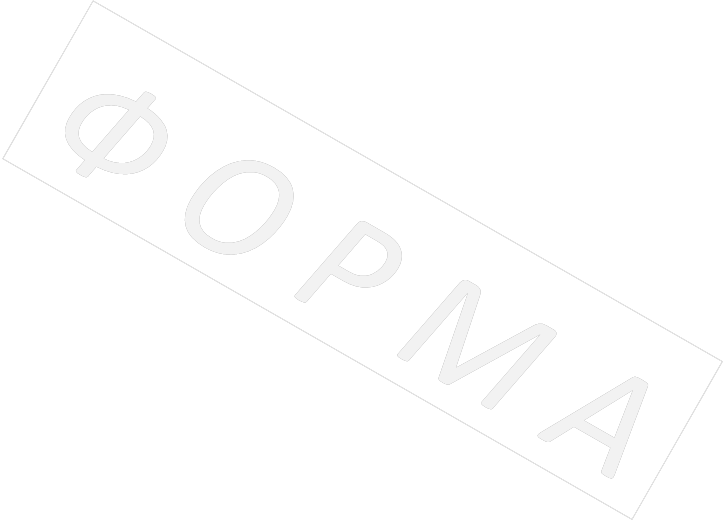 с одной стороны, и Исполнитель_____________________________ в лице ___________________                                                                        (наименование организации)	                               (должность)_______________________, действующего на основании ________________________________                  (ФИО)                                                                                             (Устава, доверенности №, дата)с другой стороны, составили настоящий акт о следующем:Исполнителем выполнены работы по договору от ___________________ № _______________Наименование и адрес объекта: ______________________________________________________С надлежащим качеством и в полном объеме на общую сумму _____________________________________________________ руб.________ коп.                                 (цифрами)________________________________________________________________________________                                                               (прописью)В том числе налог на добавленную стоимость	руб.	коп.Работу сдал ___________________      ______________________       _______________________                                       (должность)                                   (подпись)                                      (расшифровка подписи)                       МПРаботу принял ___________________      ______________________       _______________________                                       (должность)                                   (подпись)                                      (расшифровка подписи)                       МПАкт проверил ___________________      ______________________       _______________________                                       (должность)                                   (подпись)                                      (расшифровка подписи)Акт составил ___________________      ______________________       _______________________                                       (должность)                                   (подпись)                                      (расшифровка подписи)Приложение № 4к договору № ____________________от "____" _______ 20___ г.________________________________________________________________________________Начало формыСправка о цепочке собственников Исполнителя, включая бенефициаров (в том числе конечных)*_________________________________________________(наименование организации)Примечания:____________________________________________________________________________________________________    (подпись уполномоченного представителя)                 (Ф.И.О. и должность подписавшего)*	В отношении контрагентов, являющихся зарубежными публичными компаниями мирового уровня, а также публичных акционерных обществ, чьи акции котируются на биржах, либо с числом акционеров более 50 указываются данные о бенефициарах (в том числе конечных) и акционерах, владеющих более 5% акций указанных обществ, либо размещается прямая ссылка на общедоступный источник, посредством которого может быть установлена соответствующая информация. В отношении акционеров, владеющих пакетами акций менее 5%, допускается указание общей информации о количестве таких акционеров. Изменение формы справки недопустимо.Указывается полное наименование юридического лица с расшифровкой его организационно-правовой формы.Графы (поля) таблицы должны содержать информацию, касающуюся только этой графы (поля).В случае если одним или несколькими участниками / учредителями / акционерами контрагента являются юридические лица, то, в зависимости от организационно-правовой формы, необходимо раскрыть цепочку их участников / учредителей / акционеров с соблюдением нумерации и представить копии подтверждающих документов для всей цепочки с их указанием.При заполнении паспортных данных указываются только серия и номер паспорта в формате ХХХХ ХХХХХХ.**	1.1, 1.2 и т.д. - собственники участника (собственники первого уровня).	1.1.1, 1.1.2, 1.1.3 - собственники организации 1.1 (собственники организации второго уровня) и далее - по аналогичной схеме до конечного бенефициарного собственника (пример - 1.1.3.1).***	В качестве подтверждающего документа могут быть представлены, например, выписка из ЕГРЮЛ, ЕГРИП, решение (протокол) о назначении исполнительного органа, выписка из реестра акционеров (список лиц, зарегистрированных в реестре владельцев ценных бумаг) и т.п.Конец формы Форма приложения № 5к  Договору № ________________________от "_____" _______ 20___ г.Начало формыСВЕДЕНИЯ О КОНТРАГЕНТЕ-РЕЗИДЕНТЕ (заполняется контрагентом)Настоящим подтверждается, что вышеуказанные сведения являются достоверными и действительнымиРуководитель __________________________/_______________________________Информация предоставляется по договору №_________ от ____________.Конец формыФорма приложения № 6к договору № ________________________от "_____" _______ 20___ г.начало формы Согласие на обработку персональных данных от «_____» ____________ 20____ г. Настоящим, ________________________________________________________,(указывается полное наименование контрагента)Адрес регистрации: _______________________________________________________,Свидетельство о регистрации: ______________________________________________ ИНН __________________________КПП __________________________ОГРН _________________________,в лице ________________________________________________________________________________________________________________________________________________,(указываются Ф.И.О., адрес, номер основного документа, удостоверяющего его личность, сведения о дате выдачи указанного документа и выдавшем его органе)*действующего на основании _____________________________, дает свое согласие ________«____________», зарегистрированному по адресу:_______________, ДЗО _________«_________________» (указывается организационно-правовая форма и полное наименование),** зарегистрированному по адресу:_____________, и Публичному акционерному обществу «Российские сети», зарегистрированному по адресу: 
г. Москва, ул. Беловежская, 4, - на обработку персональных данных в отношении следующего перечня персональных данных руководителей и собственников (участников, учредителей, акционеров), в том числе конечных бенефициаров, участника закупки (потенциального контрагента) / контрагента / планируемых к привлечению субконтрагентов: фамилия имя отчество, серия и номер документа, удостоверяющего личность, сведения одате выдачи указанного документа и выдавшем его органе, адрес регистрации, ИНН - на совершение действий, предусмотренных п. 3 ст. 3 Федерального закона «О персональных данных» от 27.07.2006 № 152-ФЗ, в том числе с использованием информационных систем, а также на представление указанной информации в уполномоченные государственные органы (Минэнерго России, Росфинмониторинг России, ФНС России) и подтверждает, что получил согласие на обработку персональных данных от всех своих собственников (участников, учредителей, акционеров) и бенефициаров.***Цель обработки персональных данных: обеспечение соблюдения требований законодательства Российской Федерации, в том числе статьи 13.3 Федерального закона от 25.12.2008 № 273 - ФЗ «О противодействии коррупции», выполнение поручений Правительства Российской Федерации от 28.12.2011 № ВП-П13-9308, протокольного решения Комиссии при Президенте Российской Федерации по вопросам стратегии развития топливно-энергетического комплекса и экологической безопасности (протокол 
от 10.07.2012 № А-60-26-8), а также связанных с ними иных поручений Правительства Российской Федерации и решений Комиссии при Президенте Российской Федерации по вопросам стратегии развития топливно-энергетического комплекса и экологической безопасности.Срок, в течение которого действует настоящее согласие: со дня его подписания до момента фактического достижения цели обработки либо отзыва настоящего согласия посредством письменного обращения субъекта персональных данных с требованием о прекращении обработки его персональных данных._______________________________                 ______________________________________(подпись уполномоченного представителя)                                  (Ф.И.О. и должность подписавшего**)М.П.* Указываются фамилия, имя, отчество, адрес субъекта персональных данных, номер основного документа, удостоверяющего его личность, сведения о дате выдачи указанного документа и выдавшем его органе; фамилия, имя, отчество, адрес представителя субъекта персональных данных, номер основного документа, удостоверяющего его личность, сведения о дате выдачи указанного документа и выдавшем его органе, реквизиты доверенности или иного документа, подтверждающего полномочия этого представителя (при получении согласия от представителя субъекта персональных данных). ** При заключении договоров ПАО (АО) «____», ДЗО ПАО (АО) «_____» обязаны получить согласие на обработку персональных данных участника закупки (потенциального контрагента / контрагента / планируемых к привлечению субконтрагентов и их руководителей, собственников (участников, учредителей, акционеров), в том числе конечных бенефициаров (фамилия, имя, отчество; серия и номер документа, удостоверяющего личность; ИНН (участников, учредителей, акционеров, руководителей).*** Заполнение участником закупки (потенциальным контрагентом) / контрагентом на сайте электронной торговой площадки / на бумажном носителе согласия на обработку его данных и информации о  руководителе, собственниках (участниках, учредителях, акционерах) и бенефициарах исключает ответственность ПАО «Россети», ПАО (АО) «__________», ДЗО ПАО (АО) «__________» перед руководителем, собственником (участником, учредителем, акционером), а также бенефициаром участника закупки / контрагента / ихсубконтрагентов за предоставление Обществам данных о руководителе, собственниках (участниках, учредителях, акционерах), в том числе бенефициарах и бенефициарах своего субконтрагента, и предполагает, что участник закупки (потенциальный контрагент) / контрагент получил у руководителя, своих бенефициаров и бенефициаров своих субконтрагентов согласие на предоставление (обработку) ПАО «Россети», ПАО (АО) «_________», ДЗО ПАО (АО) «___________» и в уполномоченные государственные органы указанных сведений.Конец формы№п/пНаименование приложений1.Форма «Акт сдачи-приемки выполненных работ».2. «Техническое задание на проведение необходимых инженерно-геодезических, инженерно-геологических изысканий, подготовку проекта планировки и проекта межевания территории, выполнение кадастровых работ, получение положительного заключения государственной экспертизы»4Форма «Справка о цепочке собственников Исполнителя, включая бенефициаров (в том числе конечных)»5.Форма «Сведения о контрагенте-резиденте».6.Форма «Согласие на обработку персональных данных»ПоказательЗначение/Заданные характеристики *Вид ЛЭПВЛКоличество цепей1Номинальное напряжение	35 кВДлина трассы0,806 кмНаличие переходов через естественные и искусственные преграды– Болотистая почва; – В стесненных условиях в пределах городской застройки;– Переход через дорогу№ п/пСодержание работ Ед. измеренияКоличествоЦена, руб.Сумма, руб.НДС, руб.Всего с НДС, руб.                                                Конец формыЗАКАЗЧИК:Исполнитель:№ п.п.Информация об организацииИнформация об организацииИнформация об организацииИнформация об организацииИнформация об организацииИнформация об организации№**Информация о цепочке собственников  организации (включая конечных бенефициаров)Информация о цепочке собственников  организации (включая конечных бенефициаров)Информация о цепочке собственников  организации (включая конечных бенефициаров)Информация о цепочке собственников  организации (включая конечных бенефициаров)Информация о цепочке собственников  организации (включая конечных бенефициаров)Информация о цепочке собственников  организации (включая конечных бенефициаров)Информация о цепочке собственников  организации (включая конечных бенефициаров)Информация о цепочке собственников  организации (включая конечных бенефициаров)№ п.п.ИННОГРННаименование краткоеКод ОКВЭДФ.И.О. руководителяСерия и номер документа, удостоверяющего личность руководителя№**ИННОГРННаименование/Ф.И.О.Адрес регистрацииСерия и номер документа, удостоверяющего личность (для физ.лиц)Руководитель/участник/акционер/ бенефициарРазмер доли (для участников / акционеров / бенефициаров)Информация о подтверждающих документах (наименование, реквизиты и т.д.)***12345678910111213141516ЗАКАЗЧИК:ИСПОЛНИТЕЛЬ:Полное наименование (или Ф.И.О.) контрагента:Сведения о регистрации юридического лица:регистрационный номер, дата регистрацииОрган, зарегистрировавший юридическое лицо(если контрагент физическое лицо – паспортные данные физического лица)Местонахождение, почтовый адрес:Телефон, факсСубъект Российской Федерации, в котором зарегистрирован контрагент:Наличие обособленных подразделений на территории других субъектов Российской Федерации с точки зрения Налогового кодекса Российской Федерации(да/нет)Наличие обособленных подразделений за пределами Российской Федерации с точки зрения Налогового кодекса Российской Федерации(да/нет)Уплачивает ли контрагент налог на прибыль в бюджеты субъектов Российской Федерации, отличных от субъекта, в котором он зарегистрирован(да/нет)Имеет ли контрагент убытки, принимаемые при исчислении налога на прибыль(да/нет)Является ли предметом сделки добытое полезное ископаемое, признаваемое объектом налогообложения на добычу полезных ископаемых, при добыче которого налогообложение контрагентом производится по ставке, установленной в процентах(да/нет)Является ли контрагент налогоплательщиком, применяющим систему налогообложения для сельскохозяйственных товаропроизводителей (ЕСХН)(да/нет)Является ли контрагент налогоплательщиком, применяющим систему налогообложения в виде единого налога на вмененный доход для отдельных видов деятельности (ЕНВД)(да/нет)Освобожден ли контрагент от обязанностей налогоплательщика налога на прибыль организаций или применяющим к налоговой базе по указанному налогу налоговую ставку 0 процентов (как участник проекта «Сколково»)(да/нет)Является ли контрагент резидентом особой экономической зоны или участником свободной экономической зоны.(да/нет)Акционеры (участники), владеющие 20 и более % голосующих акций (долей, паёв) юридического лица, с указанием долей участия в уставном капитале контрагентаЛица, участвующие прямо и/или косвенно в уставном капитале контрагента с долей участия более 25%(при наличии перечислить, при отсутствии – проставить прочерк)Организации в случае, если доля прямого участия каждого предыдущего лица в каждой последующей организации составляет более 50%(при наличии перечислить, при отсутствии – проставить прочерк)Количественный состав и Ф.И.О. Совета директоров/Наблюдательного совета       (если имеется)Ф.И.О. Генерального директора (президента, директора, управляющего, наименование управляющей организации):Количественный состав и Ф.И.О. членов Правления/иного коллегиального исполнительного органа (если имеется):Лицо (физическое лицо совместно с его взаимозависимыми лицами), имеющее право по назначению или избранию единоличного исполнительного органа контрагента либо не менее 50% состава коллегиального исполнительного органа или совета директоров (наблюдательного совета)(при наличии перечислить, при отсутствии – проставить прочерк)Балансовая стоимость активов (всего) в соответствии с последним утвержденным балансомБалансовая стоимость основных производственных средств и нематериальных активов в соответствии с последним утвержденным балансом:Размер чистых активов на последнюю отчетную датуРазмер уставного капиталаЗАКАЗЧИК:ИСПОЛНИТЕЛЬ:ЗАКАЗЧИК:ИСПОЛНИТЕЛЬ: